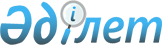 Түпқараған ауданы әкімдігінің 2015 жылғы 25 маусымдағы № 132 "Қоғамдық жұмыстарға тарту түріндегі жазаны өтеу үшін қоғамдық жұмыстардың түрлерін белгілеу туралы" қаулысының күші жойылды деп тану туралыМаңғыстау облысы Түпқараған ауданы әкімдігінің 2020 жылғы 12 қазандағы № 150 қаулысы. Маңғыстау облысы Әділет департаментінде 2020 жылғы 14 қазанда № 4314 болып тіркелді
      Қазақстан Республикасының 2001 жылғы 23 қаңтардағы "Қазақстан Республикасындағы жергілікті мемлекеттік басқару және өзін-өзі басқару туралы", 2016 жылғы 6 сәуірдегі "Құқықтық актілер туралы" Заңдарына сәйкес, сонымен қатар "Қазақстан Республикасы Әділет Министрлігінің Маңғыстау облысы әділет департаменті" республикалық мемлекеттік мекемесінің 2020 жылғы 12 наурыздағы № 05-10-593 ақпараттық хатының негізінде, Түпқараған ауданының әкімдігі ҚАУЛЫ ЕТЕДІ:
      1. Түпқараған ауданы әкімдігінің 2015 жылғы 25 маусымдағы № 132 "Қоғамдық жұмыстарға тарту түріндегі жазаны өтеу үшін қоғамдық жұмыстардың түрлерін белгілеу туралы" қаулысының (нормативтік құқықтық актілерді мемлекеттік тіркеу Тізілімінде № 2770 болып тіркелген, 2015 жылғы 29 шілдеде "Әділет" ақпараттық-құқықтық жүйесінде жарияланған) күші жойылды деп танылсын.
      2. "Түпқараған аудандық жұмыспен қамту, әлеуметтік бағдарламалар және азаматтық хал актілерін тіркеу бөлімі" мемлекеттік мекемесі (Д.Шалабаева) осы қаулының әділет органдарында мемлекеттік тіркелуін және бұқаралық ақпарат құралдарында ресми жариялануын қамтамасыз етсін.
      3. Осы қаулының орындалуын бақылау Түпқараған ауданы әкімінің орынбасары Т. Алтынғалиевке жүктелсін.
      4. Осы қаулы әділет органдарында мемлекеттік тіркелген күннен бастап күшіне енеді және ол алғашқы ресми жарияланған күнінен кейін күнтізбелік он күн өткен соң қолданысқа енгізіледі.
					© 2012. Қазақстан Республикасы Әділет министрлігінің «Қазақстан Республикасының Заңнама және құқықтық ақпарат институты» ШЖҚ РМК
				
      Түпқараған ауданының әкімі

А.Қосуақов
